BRAIN GYM – 11.-15.05.2020.Dragi moji dječaci,Nastavljamo s našim tjednim aktivnostima i igrama kroz pokret.Ovaj tjedan naša tema je: LICE – EMOCIJE Na našem tijelu su organi u paru (ima ih po 2) kojima istražujemo okolinu;2 oka, 2 uha, 2 ruke, 2 noge, a imamo i dvije polovice našega mozga  kojima učimo i osjećamo.Zagrijat ćemo naše ruke, oči, uši, noge...kako bismo mogli kasnije izvršiti zadatak koji nas očekuje.1.Pratimo pokrete uz riječi pjesme i glazbu; „CLAP YOUR HANDS“https://www.youtube.com/watch?v=C3c8fzbsfOE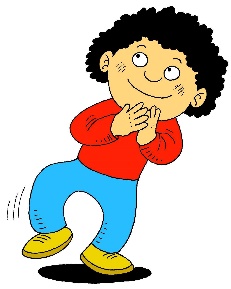 „EMOTIONS SONG FOR KIDS – EMOTIONS HOKEY POKEY“https://www.youtube.com/watch?v=ZHS7vCdBeus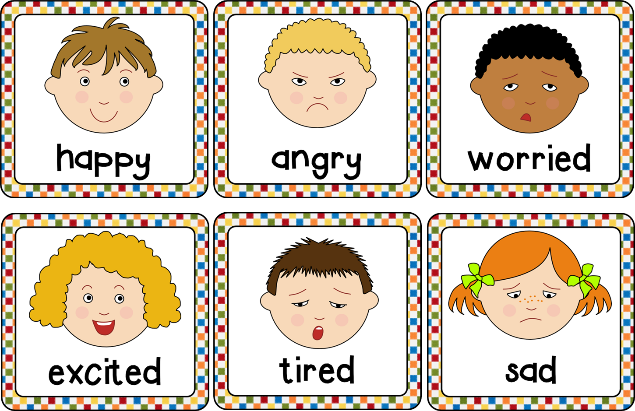 2.Kad si ljut, jako uzbuđen, ili trebaš predah - disanje ti može pomoći!3.Sada imaš zadatak s obje ruke istovremeno crtati lice. Možeš nacrtati i svoje lice sam s dvije ruke!                                                                                    U jednu ruku primi crvenu, a u drugu ruku plavu bojicu.                                       (kreni od sredine prema van, odozgora prema dolje)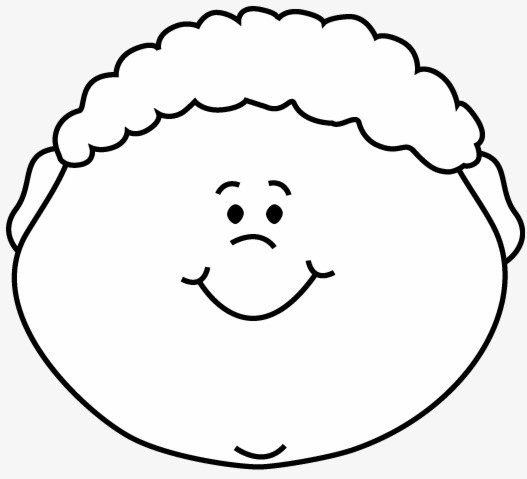 Zamisli da imaš u ruci cvijet kojeg želiš pomirisati.Duboko udahni na nos.Malo zadrži dah i potom na usta polako izdahni kao da želiš ugasiti svijeću.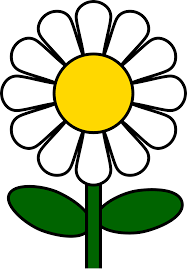 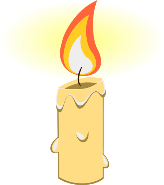 